UMOWA O ROBOTY BUDOWLANEZawarta w dniu ………r w Starej Błotnicy pomiędzy:Gminą Stara Błotnica, 26-806 Stara Błotnica 46,NIP: 798-14-58-221, Regon: 670224019, zwaną dalej Zamawiającym i reprezentowaną przez:Wójta Gminy Stara Błotnica – Marcina Kozdrachaprzy kontrasygnacie Skarbnika Gminy – Beaty Lubeckiej – Zgiepzwanym dalej „ Zamawiajacym”a (w przypadku osoby fizycznej)…………………………………………………………………………………………………...zam. ………………/z siedzibą w ……………, PESEL …………….., zwaną/zwanym dalej Wykonawcą, którego reprezentuje ……………………..lubPanią/Panem ………………… prowadzącym działalność gospodarczą pod nazwą ……………………….. z siedzibą w ………………..…… ul. ……………….……., posiadającą/cym wpis do Centralnej Ewidencji  i Informacji o Działalności Gospodarczej, posługującym się  numerami NIP: ……………….., Regon ………………, zwanym/ą dalej Wykonawcąlub(w przypadku osób prawnych)…. (nazwa podmiotu) z siedzibą w ……….., ul. ………………, NIP …………….. REGON …………………… zarejestrowanym(ą)  w Rejestrze Przedsiębiorców Krajowego Rejestru Sądowego pod Nr KRS ………………., zwaną/zwanym dalej Wykonawcą, którego(ą) reprezentuje: ……………………………………..zwanym dalej „Wykonawcą" reprezentowanym przez:na podstawie dokonanego przez Zamawiającego wyboru oferty Wykonawcy w przetargu nieograniczonym z dnia  r. została zawarta umowa o następującej treści: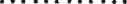 § 1 Przedmiot umowyZamawiający powierza a Wykonawca zobowiązuje się do wykonania zadanie pod nazwą: „Budowa sieci kanalizacji sanitarnej wraz z urządzeniami infrastruktury technicznej w miejscowościach Stary Kiełbów i Nowy Kiełbów oraz dobudowa odcinka wodociągu w miejscowości Nowy Kiełbów”Zakres robót podzielony jest na dwa etapy :Etap I — dotyczy wykonania dobudowy odcinka wodociągu w miejscowości Nowy KiełbówEtap Il — dotyczy wykonania wszystkich pozostałych robót objętych przedmiotem zamówieniaSzczegółowy opis zamówienia i sposób wykonania robót określają: Przedmiar robót, Specyfikacja techniczna wykonania i odbioru robót, Projekt budowlany (zakres PB dotyczącego kanalizacji sanitarnej dotyczy tylko działek obejmujących zamówienie publiczne) oraz Specyfikacja Istotnych Warunków Zamówienia.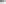 Oferta Wykonawcy wraz z załącznikami stanowią integralną część niniejszej umowy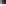 Inwestycja będzie współfinansowana ze środków PROW w ramach operacji „Gospodarka ściekowa” poddziałanie „ Wsparcie inwestycji związanych z tworzeniem , ulepszaniem lub rozbudową wszystkich rodzajów małej infrastruktury, w tym inwestycji w energię odnawialną i w oszczędzanie energii” objętego Programem Rozwoju Obszarów Wiejskich na lata 2014-2020.§ 2Termin realizacji zamówieniaTermin rozpoczęcia realizacji przedmiotu umowy ustala się na dzień podpisania umowy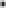 Termin zakończenia przedmiotu umowy:I etap do dnia 20.11.2020 r.II etap do dnia 31.01.2022 r.3.  Zamawiający przekaże Wykonawcy teren budowy w terminie 7 dni od dnia rozpoczęcia       przedmiotu umowy.4.  Kierownikiem Budowy ze strony Wykonawcy będzie —………………………….  posiadający uprawnienia  budowlane.§ 3Obowiązki WykonawcyWykonawca zobowiązuje się zabezpieczyć budowę oraz zapewnić warunki bezpieczeństwa.W czasie realizacji robót Wykonawca będzie utrzymywał teren budowy w stanie wolnym od przeszkód komunikacyjnych oraz będzie usuwał i składował wszelkie urządzenia pomocnicze i zbędne materiały, odpady oraz niepotrzebne urządzenia prowizoryczne.Wykonawca zobowiązuje się do umożliwienia wstępu na teren budowy pracownikom organów państwowych, do których należy wykonywanie zadań określonych ustawą Prawo Budowlane oraz do udostępnienia im danych i informacji wymaganych tą ustawą.Po zakończeniu robót Wykonawca zobowiązany jest uporządkować teren budowy i przekazać go Zamawiającemu w terminie na odbiór robót.Wykonawca zobowiązany jest ubezpieczyć teren budowy od szkód mogących wystąpić i od zdarzeń nagłych, losowych oraz od odpowiedzialności cywilnej za szkody wyrządzone osobom trzecim przy wykonywaniu umowy.Zamawiający nie ponosi odpowiedzialności za szkody wyrządzone osobom trzecim podczas lub w związku z wykonywaniem przedmiotu umowy przez wykonawcę. W przypadku powstania sporu w związku z ww. szkodami Wykonawca zobowiązuje się pokryć szkody wobec osób trzecich.Wykonawca zobowiązany jest posiadać i utrzymywać w toku wykonywania umowy ubezpieczenie od odpowiedzialności cywilnej w zakresie prowadzonej działalności gospodarczej polegającej na wykonywaniu robót budowlanych oraz następstw nieszczęśliwych wypadków na sumę ubezpieczenia nie niższą niż wartość umowy. Wykonawca zobowiązany jest dostarczyć opłacona polisę lub inny dowód ubezpieczenia, najpóźniej w dniu podpisania umowy.Wykonawca zobowiązany jest do zatrudnienia na podstawie umowy o pracę w myśl art. 22 par.1 ustawy z 26 czerwca. 1974 — Kodeks pracy (Dz. U. z 2019 r., poz. 1040 z późn. zm.) osób wykonujących wskazane poniżej czynności w trakcie realizacji zamówienia:wykopy pod kanały i studniewykonanie kanalizacji grawitacyjnejinstalowanie studni PPmontaż kaskadwykonanie przejść pod przeszkodamiroboty rozbiórkoweroboty odtworzeniowekierowanie pojazdami,obsługa maszyn budowlanych,  wykonanie innych czynności (prac fizycznych) związanych z wykonaniem bezpośrednio prac budowlanych objętych przedmiotem zamówienia.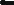 Zobowiązanie Wykonawcy do zatrudnienia w/w osób stosuje się również do podwykonawców Wykonawcy, jeśli będą uczestniczyli w realizacji zamówienia.Wymóg, o którym mowa w ust. 7 nie dotyczy czynności wykonywanych przez osoby kierujące budową: kierownika budowy, kierownika robót oraz innych osób pełniących samodzielnie funkcje techniczne w budownictwie, dostawców materiałów budowlanych.Wykonawca lub podwykonawca w terminie 7 dni od dnia przekazania placu budowy zobowiązany jest przedłożyć Zamawiającemu wykaz osób, które będą wykonywać czynności określone w ust. 7 wraz z oświadczenie, że wymienione osoby są zatrudnione w sposób określony w art. 22 par 1 ustawy Kodeks pracy. O każdorazowej zmianie wskazanych w wykazie osób (aktualizacji) Wykonawca lub podwykonawca zobowiązany jest do poinformowania Zamawiającego na piśmie przed wprowadzeniem pracownika na budowę.W trakcie realizacji zamówienia zamawiający uprawniony jest do wykonywania czynności kontrolnych wobec wykonawcy odnośnie spełniania przez wykonawcę lub podwykonawcę wymogu zatrudnienia na podstawie umowy o pracę osób wykonujących wskazane w ust. 8 czynności. Zamawiający uprawniony jest w szczególności do:żądania oświadczeń i dokumentów w zakresie potwierdzenia spełniania ww. wymogów i dokonywania ich oceny,żądania wyjaśnień w przypadku wątpliwości w zakresie potwierdzenia spełniania ww. wymogów,przeprowadzania kontroli na miejscu wykonywania świadczenia.W trakcie realizacji zamówienia na każde wezwanie zamawiającego w wyznaczonym w tym wezwaniu terminie wykonawca przedłoży zamawiającemu wskazane poniżej dowody w celu potwierdzenia spełnienia wymogu zatrudnienia na podstawie umowy o pracę przez wykonawcę lub podwykonawcę osób wykonujących wskazane w ust. 7 czynności w trakcie realizacji zamówienia:- oświadczenie wykonawcy lub podwykonawcy o zatrudnieniu na podstawie umowy o pracę osób wykonujących czynności, których dotyczy wezwanie zamawiającego.Oświadczenie to powinno zawierać w szczególności: dokładne określenie podmiotu składającego oświadczenie, datę złożenia oświadczenia, wskazanie, że objęte wezwaniem czynności wykonują osoby zatrudnione na podstawie umowy o pracę wraz ze wskazaniem liczby tych osób, imion i nazwisk tych osób, rodzaju umowy o pracę i wymiaru etatu oraz podpis osoby uprawnionej do złożenia oświadczenia w imieniu wykonawcy lub podwykonawcy;  poświadczoną za zgodność z oryginałem odpowiednio przez wykonawcę lub podwykonawcę kopię umowy/umów o pracę osób wykonujących w trakcie realizacji zamówienia czynności, których dotyczy ww. oświadczenie wykonawcy lub podwykonawcy (wraz z dokumentem regulującym zakres obowiązków, jeżeli został sporządzony). Kopia umowy/umów powinna zostać zanonimizowana w sposób zapewniający ochronę danych osobowych pracowników, zgodnie z przepisami ustawy z dnia 10 maja 2018 r. o ochronie danych osobowych (tj. z 2019r. poz. 1781) (tj. w szczególności bez adresów, nr PESEL pracowników). Imię i nazwisko pracownika nie podlega anonimizacji. Informacje takie jak: data zawarcia umowy, rodzaj umowy o pracę i wymiar etatu powinny być możliwe do zidentyfikowania;  zaświadczenie właściwego oddziału ZUS, potwierdzające opłacanie przez wykonawcę lub podwykonawcę składek na ubezpieczenia społeczne i zdrowotne z tytułu zatrudnienia na podstawie umów o pracę za ostatni okres rozliczeniowy;  poświadczoną za zgodność z oryginałem odpowiednio przez wykonawcę lub podwykonawcę kopię dowodu potwierdzającego zgłoszenie pracownika przez pracodawcę do ubezpieczeń, zanonimizowaną w sposób zapewniający ochronę danych osobowych pracowników, zgodnie z przepisami ustawy z dnia 29 sierpnia 1997 r. o ochronie danych osobowych. Imię i nazwisko pracownika nie podlega anonimizacji.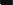 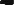 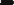  W przypadku uzasadnionych wątpliwości co do przestrzegania prawa pracy przez wykonawcę lub podwykonawcę, zamawiający może zwrócić się o przeprowadzenie kontroli przez Państwową Inspekcję Pracy.§ 4Obowiązki wykonawcy w zakresie robót budowlanychWykonawca zobowiązuje się wykonać przedmiot umowy zgodnie ze Specyfikacją techniczną, Projektem budowlano wykonawczym, ( zakres PB dotyczącego kanalizacji sanitarnej dotyczy tylko działek obejmujących zamówienie publiczne) obowiązującymi przepisami, obowiązującymi normami i zasadami wiedzy technicznej.Wykonawca zobowiązuje się zastosować do wykonania przedmiotu umowy materiały i urządzenia, które odpowiadająco do jakości wymogom wyrobów dopuszczonych do obrotu i stosowania w budownictwie określonym ustawie Prawo Budowlane, wymaganiom specyfikacji istotnych warunków zamówienia oraz dokumentacji technicznej.Na każde żądanie Zamawiającego lub Inspektora nadzoru Wykonawca obowiązany jest okazać w stosunku do wskazanych materiałów: certyfikat zgodności z obowiązującą normą lub aprobatę techniczną.Wykonawca zobowiązuje się do oznakowania prowadzonych przed siebie robót w pasie drogowym oraz przygotowania projektu tymczasowej organizacji ruchu ( jeżeli dotyczy) wraz z wszelkimi uzgodnieniami na czas wykonywania robót oraz wykonania inwentaryzacji powykonawczej.§ 5PodwykonawcyWykonawca zobowiązany jest do przedkładania zamawiającemu projektu umowy o podwykonawstwo, której przedmiotem są roboty budowlane, a także projektu jej zmiany.Zamawiającemu przysługuje prawo do wniesienia w terminie 14 dni od dnia przedłożenia projektu umowy w formie pisemnej zastrzeżeń do projektu umowy o podwykonawstwo, której przedmiotem są roboty budowlane i do projektu jej zmiany, która nie spełnia wymagań określonych w SIWZ oraz gdy przewiduje termin zapłaty wynagrodzenia dłuższy niż 30 dni od dnia doręczenia wykonawcy faktury lub rachunku potwierdzających wykonanie zleconej podwykonawcy roboty budowlanej.Wykonawca zobowiązany jest do przedkładania zamawiającemu poświadczonej za zgodność z oryginałem kopii zawartej umowy o podwykonawstwo, której przedmiotem są roboty budowlane i jej zmian w terminie 7 dni od dnia zawarcia umowy lub dokonania jej zmiany.Zamawiającemu przysługuje prawo do złożenia w formie pisemnej sprzeciwu do umowy o podwykonawstwo, której przedmiotem są roboty budowlane i do projektu jej zmiany, w terminie 14 dni od dnia jej przedłożenia, która nie spełnia wymagań określonych w SIWZ oraz gdy przewiduje termin zapłaty wynagrodzenia dłuższy niż 30 dni od dnia doręczenia wykonawcy faktury lub rachunku potwierdzających wykonanie zleconej podwykonawcy roboty budowlanej.Wykonawca zobowiązany jest do przedkładania zamawiającemu poświadczonej za zgodność z oryginałem kopii zawartych umów o podwykonawstwo, których przedmiotem są dostawy lub usługi, oraz ich zmian w terminie 7 dni od dnia zawarcia umowy lub dokonania jej zmiany z wyłączeniem umów o podwykonawstwo o wartości mniejszej niż 0,5% wartości umowy w sprawie zamówienia publicznego ale nie większej niż 50.000 złTermin zapłaty wynagrodzenia podwykonawcy lub dalszemu podwykonawcy nie może być dłuższy niż 30 dni licząc od dnia doręczenia wykonawcy faktury lub rachunku potwierdzających wykonanie zleconej podwykonawcy roboty budowlanej.W przypadku uchylania się przez wykonawcę, podwykonawcę lub dalszego podwykonawcę zamówienia od obowiązku zapłaty zamawiający dokona bezpośredniej zapłaty wymagalnego wynagrodzenia przysługującego podwykonawcy lub dalszemu podwykonawcy, który zawarł zaakceptowaną przez zamawiającego umowę o podwykonawstwo, której przedmiotem są roboty budowlane, lub który zawarł przedłożoną zamawiającemu umowę o podwykonawstwo, której przedmiotem są dostawy lub usługi, jednakże nie wcześniej niż po podpisaniu protokołu odbioru końcowego z głównym wykonawca.W przypadku dokonania bezpośredniej zapłaty zamawiający potrąca kwotę wypłaconego wynagrodzenia z wynagrodzenia należnego wykonawcy.Wynagrodzenie, o którym mowa w ust. 7 dotyczy wyłącznie należności powstałych po zaakceptowaniu przez zamawiającego umowy o podwykonawstwo, której przedmiotem są roboty budowlane, lub po przedłożeniu zamawiającemu poświadczonej za zgodność z oryginałem kopii umowy o podwykonawstwo, której przedmiotem są dostawy lub usługi.Bezpośrednia zapłata obejmie wyłącznie należne wynagrodzenie, bez odsetek należnych podwykonawcy lub dalszemu podwykonawcy.Przed dokonaniem bezpośredniej zapłaty zamawiający umożliwi wykonawcy zgłoszenie pisemnych uwag dotyczących zasadności bezpośredniej zapłaty wynagrodzenia podwykonawcy lub dalszemu podwykonawcy w terminie 7 dni od dnia doręczenia tej informacji.Wymagania dotyczące umowy o podwykonawstwo, której przedmiotem są roboty budowlane, których niespełnienie spowoduje zgłoszenie przez zamawiającego odpowiednio zastrzeżeń lub sprzeciwu:a) umowy o podwykonawstwo muszą zawierać uregulowania dotyczące odpowiedzialności podwykonawcy za wykonanie, niewykonanie lub nienależyte wykonanie analogicznie do uregulowań zawartych w umowie z wykonawcą, w szczególności odpowiedzialności z tytułu gwarancji i rękojmi i kar umownych.13. Jeżeli zmiana albo rezygnacja z podwykonawcy dotyczy podmiotu, na którego zasoby wykonawca powoływał się, na zasadach określonych w art. 22a ust. 1, w celu wykazania spełniania warunków udziału w postępowaniu, wykonawca jest obowiązany wykazać zamawiającemu, że proponowany inny podwykonawca lub wykonawca samodzielnie spełnia je w stopniu nie mniejszym niż podwykonawca, na którego zasoby wykonawca powoływał się w trakcie postępowania o udzielenie zamówienia.14.Jeżeli powierzenie podwykonawcy wykonania części zamówienia na roboty budowlane następuje w trakcie jego realizacji, wykonawca na żądanie zamawiającego przedstawia oświadczenie, o którym mowa w art. 25a ust. 1, oświadczenia, dokumenty potwierdzające brak podstaw wykluczenia wobec tego podwykonawcy. Jeżeli zamawiający stwierdzi, że wobec danego podwykonawcy zachodzą podstawy wykluczenia, wykonawca obowiązany jest zastąpić tego podwykonawcę lub zrezygnować z powierzenia wykonania części zamówienia podwykonawcy. Powyższe zapisy mają również zastosowanie wobec dalszych podwykonawców.Powierzenie wykonania części zamówienia podwykonawcom nie zwalnia wykonawcy z odpowiedzialności za należyte wykonanie tego zamówienia. 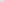 Wykonawca ponosi wobec Zamawiającego pełna odpowiedzialność za roboty, które wykonuje przy pomocy podwykonawców.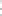 § 6Wynagrodzenie Wykonawcy1 . Obowiązującą formą wynagrodzenia za wykonanie przedmiotu Umowy określonego w § 1 niniejszej Umowy, jest wynagrodzenie ryczałtowe, ustalone przez Wykonawcę w ofercie przetargowej w wysokości…………………………………………………………..           PLN brutto (słownie złotych……………….) W tym1. Cena brutto za I etap ……………………………………………………………………Słownie : ……………………………………………………………..Cena zawiera podatek  VAT w wysokości ……………… %2. cena brutto za II etap ……………………………………………………………………….Słownie : …………………………………………………Wynagrodzenie, o którym mowa w ust. 1 zostało wyliczone w Kosztorysie ofertowym, sporządzonym metodą uproszczoną.Wynagrodzenie, o którym mowa w ust. l obejmuje całkowity koszt wykonania przedmiotu zamówienia, określony w dokumentacji ( projekt budowlany na budowę sieci kanalizacji dotyczy tylko działek obejmujących zamówienie)  specyfikacji istotnych warunków zamówienia i w przedmiarach robót w tym koszty i opłaty towarzyszące wykonaniu robót dotyczące między innymi:koszty wykonania wszelkich robót przygotowawczych, wykończeniowych, porządkowych w tym zagospodarowania oraz likwidacji zaplecza budowy,koszty utrzymania zaplecza budowy — zapewnienia energii, wody na potrzeby realizacji inwestycji,koszty dozorowania budowy,koszty wywozu nadmiaru gruntu oraz koszty wywozu, składowania odpadów,koszty zapewnienia i opłacenie kosztów pracy kierowników budowy,koszty sporządzenia dokumentacji i inwentaryzacji powykonawczej,koszty wykonania wszelkich prac i robót budowlanych niezbędnych do wykonania przedmiotu zamówienia,koszty ubezpieczenia budowy i robót z tytułu szkód, które mogą zaistnieć w związku z określonymi zdarzeniami losowymi,koszty odszkodowań z tytułu pełnej odpowiedzialności za dozór mienia na terenie robót jak i za wszystkie szkody powstałe w trakcie trwania robót na terenie przejętym od Zamawiającego lub mających związek z prowadzonymi robotami w tym za szkody majątku osób trzecich,koszty zabezpieczenia i ochrony przed jakąkolwiek szkodą budynku, drzew i innych elementów infrastruktury technicznejkoszty wykonania niezbędnych badań, pomiarów, uzyskania opiniiPominięcie, przy wycenie wymaganych do wykonania robót budowlanych, określonych w Dokumentacji Projektowej i nie ujęcie przez Wykonawcę w wyliczonej cenie ryczałtowej za wykonania przedmiotu zamówienia, nie może stanowić podstawy żądania dodatkowego wynagrodzenia z powyższego tytułu.Podana cena będzie obowiązująca w całym okresie obowiązywania umowy i nie będzie podlegała zmianom, z wyjątkiem zapisów określonych w umowie.Wynagrodzenie, o którym mowa w ust. 1 jest ostateczne, uwzględnia wszystkie elementy inflacyjne w okresie realizacji przedmiotu umowy oraz uwzględnia wszystkie prace i czynności, które są niezbędne do prawidłowej realizacji przedmiotu umowy oraz osiągnięcia zakładanych parametrów technicznych.Wynagrodzenie płatne będzie w częściach:Płatność I etap - płatność nastąpi po wykonaniu I etapu i protokolarnym odbiorze częściowym oraz rozliczonej powykonawczo poprzez przedłożenie kosztorysu powykonawczego lub zbiorczego zestawienia kosztów i wielkości wykonanych robót potwierdzających ich zrealizowanie . Z odbioru częściowego zostanie sporządzony protokół. Przedłożony kosztorys powykonawczy lub zbiorcze zestawienie kosztów muszą być potwierdzone przez Inspektora nadzoru inwestorskiego i przedstawiciela Inwestora.     Płatność II ;UWAGA: Zamawiający informuje, iż finansowanie II etapu odbywać się będzie w latach 2021 – 2022 w dwóch transzach . W 2021 roku do dnia 30. 09. 2021 r.  wynagrodzenie wynosić będzie do  22 %  wynagrodzenia brutto, po podpisaniu częściowego protokołu odbioru; W 2022 roku pozostała część wynagrodzenia  po podpisaniu odbioru końcowego, jednakże faktura nie może być wystawiona wcześniej niż przed dniem 31.01.2022 r. 8. Płatność na podstawie prawidłowo wystawionej faktury w terminie 30 dni od daty jej wpłynięcia.9.   Dane do wystawienia faktury: Gmina Stara Błotnica , 26-806 Stara Błotnica 46                                                          NIP: 798-14-58-22110. Wykonawcy nie przysługuje prawo cesji wierzytelności wynikających z niniejszej                     umowy. 11. Warunkiem dokonania zapłaty wynagrodzenia jest dołączenie do faktury oświadczenia podwykonawców lub dalszych podwykonawców o uregulowaniu wszystkich należności wynikających z realizacji umowy o podwykonawstwo zawierające informację czy należności te zostały zapłacone w umówionym terminie, a w przypadku opóźnienia płatności, wskazujące ilości dni tego opóźnienia oraz oświadczenie, że nie wnoszą oni do Wykonawcy żądanych roszczeń z tytułu umów.12.Warunkiem zapłaty przez zamawiającego należnego wynagrodzenia za odebrane roboty budowlane jest przedstawienie dowodów zapłaty wymagalnego wynagrodzenia podwykonawcom i dalszym podwykonawcom, o których mowa w art. 143c ust. 1, biorącym udział w realizacji odebranych robót budowlanych;13.Wynagrodzenie określone w ust. 1 może ulec zmniejszeniu w przypadku zmniejszenia  przez Zamawiającego zakresu rzeczowego zadania inwestycyjnego.14. Za termin płatności uważa się dzień obciążenia rachunku Zamawiającego.15. Dopuszcza się możliwość składania faktur w formie elektronicznej- E-faktury. Faktury składane w formie elektronicznej powinny być składane za pomocą Platformy Elektronicznego Fakturowania Numer PEPPOL 7981458221. § 7Obowiązki szczegółowe WykonawcyNiezależnie od obowiązków wymienionych w § 4,5 umowy Wykonawca przyjmuje na siebie obowiązki szczegółowe:1. Informowania Zamawiającego o konieczności wykonania robót dodatkowych i zamiennych w terminie 7 dni od daty stwierdzenia konieczności ich wykonania.2. W przypadku zniszczenia lub uszkodzenia robót, ich części bądź urządzeń w toku realizacji z winy Wykonawcy- naprawienia ich.§ 8Zabezpieczenie należytego wykonania umowyWykonawca przed podpisaniem umowy wnosi na rzecz zamawiającego zabezpieczenie należytego wykonania umowy w wysokości  zł (słownie:  . ) w formie …….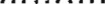 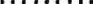 W trakcie realizacji umowy Wykonawca może dokonać zmiany formy zabezpieczenia na jedną lub kilka form, o których mowa w ustawie Prawo zamówień publicznych.Strony postanawiają, że 70% wniesionego zabezpieczenia należnego wykonania umowy zostanie zwrócona w terminie 30 dni od dnia wykonania zamówienia (po odbiorze końcowym i podpisaniu protokołu) i uznania przez zamawiającego za należycie wykonane. Pozostałe 30% zostanie zwrócone w terminie 15 dni po upływie okresu rękojmi za wady.§ 9 Kary umowneStrony postanawiają, iż obowiązującą je formę odszkodowania stanowią kary umowne.Kary te będą naliczane w następujących wypadkach i wysokościach: 1) Wykonawca zapłaci zamawiającemu kary umowne :za opóźnienie w wykonaniu przedmiotu umowy w wysokości 0,5% łącznego wynagrodzenia umownego brutto, określonego w § 6 ust. 1 umowy, za każdy dzień zwłoki,za opóźnienie w usunięciu wad/usterek stwierdzonych przy odbiorze i/lub ujawnionych w czasie gwarancji w wysokości 0,5 % łącznego wynagrodzenia umownego brutto, określonego w § 6 ust. 1 umowy, za każdy dzień zwłoki liczonej od dnia wyznaczonego na usunięcie wad,za odstąpienie od umowy z przyczyn zależnych od wykonawcy w wysokości 20% łącznego wynagrodzenia umownego brutto, określonego w § 6 ust. 1 umowy.z tytułu każdorazowego braku zapłaty lub każdorazowej nieterminowej zapłaty wynagrodzenia należnego podwykonawcom lub dalszym podwykonawcom — w wysokości 5 % wartości wynagrodzenia brutto umowy o podwykonawstwo, której zapłata dotyczy;z tytułu nieprzedłożenia do zaakceptowania projektu umowy o podwykonawstwo, której przedmiotem są roboty budowlane, lub projektu jej zmiany - w wysokości 5.000 zł za każdy przypadek nieprzedłożenia projektu umowy o podwykonawstwo.z tytułu nieprzedłożenia poświadczonej za zgodność z oryginałem kopii umowy o podwykonawstwo lub jej zmiany - w wysokości 5.000 zł za każdy przypadek nie przedłożenia poświadczonej za zgodność z oryginałem kopii umowy o podwykonawstwo lub jej zmiany,w przypadku braku zmiany umowy o podwykonawstwo w zakresie terminu zapłaty — w wysokości 5.000 zł za każdy brak zmiany umowy o podwykonawstwo w zakresie terminu zapłaty,każdorazowo za niezatrudnienie przez Wykonawcę osoby wykonującej na umowę o pracę czynności o której mowa w § 3 ust. 8 umowy - w wysokości stanowiącej iloczyn kwoty minimalnego wynagrodzenia za pracę ustalonego na podstawie przepisów o minimalnym wynagrodzeniu za pracę, obowiązujących w chwili stwierdzenia przez Zamawiającego niedopełnienia przez Wykonawcę wymogu zatrudnienia oraz liczby miesięcy w okresie realizacji Umowy, w których nie dopełniono przedmiotowego wymogu i liczby osób niespełniających wymogu.za opóźnienie w przedstawieniu dowodów zatrudnienia na podstawie umowy o pracę, o których mowa w § 3 ust. 12 umowy — w wysokości 0,5% łącznego wynagrodzenia umownego brutto, określonego w § 6 ust. 2 umowy, za każdy dzień zwłoki.Zamawiający ma prawo dokonać potrącenia naliczonych kar umownych z należnego wykonawcy wynagrodzenia oraz innych należności przysługujących wykonawcy lub z zabezpieczenia należytego wykonania umowy..Wykonawca wyraża zgodę na potrącenie kar umownych z wynagrodzenia umownego należnego wykonawcy bądź z zabezpieczenia należytego wykonania umowy.Strony zastrzegają sobie prawo do dochodzenia odszkodowania przenoszącego wysokość kar umownych do wysokości rzeczywiście poniesionej szkody i utraconych korzyści.§ 10Gwarancja i rękojmia na wykonane robotyWykonawca udziela Zamawiającemu gwarancji na wykonane roboty.Okres gwarancji wynosi miesięcy licząc od dnia bezusterkowego odbioru przedmiotu umowy, potwierdzonego protokołem odbioru.Okres rękojmi równy jest okresowi gwarancji.Warunki gwarancji określa załącznik nr 1 do niniejszej umowy. Wykonawca zobowiązany jest do przekazania Zamawiającemu w dniu odbioru końcowego przedmiotu umowy dokument gwarancyjny w formie zgodnej ze wzorem określonym w Załączniku nr 1 do niniejszej umowy.§ 11Odbiór przedmiotu zamówienia1 . Strony postanawiają, że przedmiotem odbioru końcowego będzie wykonanie pełnego zadania określonego w § 1 umowy.Wykonawca (kierownik budowy) będzie zgłaszał zamawiającemu gotowość do odbioru na piśmie.Zamawiający wyznaczy termin i rozpocznie odbiór przedmiotu w – ciągu 10 dni od daty zawiadomienia go o osiągnięciu gotowości do odbioru zawiadamiając o tym Wykonawcę.Jeżeli w toku czynności odbioru zostaną stwierdzone wady to zamawiającemu przysługują następujące uprawnienia:jeżeli wady nadają się do usunięcia może odmówić odbioru do czasu usunięcia wad,jeżeli wady uniemożliwiają użytkowanie zgodnie z przeznaczeniem zamawiający może odstąpić od umowy lub żądać wykonania przedmiotu umowy po raz drugi,Strony postanawiają, że z czynności odbioru będzie spisany protokół zawierający wszelkie ustalenia dokonane w toku odbioru, jak też terminy wyznaczone na usunięcie stwierdzonych przy odbiorze wad. Protokół podpisują obie strony.Wykonawca zobowiązany jest do zawiadomienia zamawiającego o usunięciu wad oraz do żądania wyznaczenia terminu na odbiór zakwestionowanych uprzednio robót jako wadliwych.Po protokolarnym stwierdzeniu usunięcia wad stwierdzonych przy odbiorze rozpoczyna swój bieg termin na zwrot zabezpieczenia należytego wykonania umowy.Zamawiający może podjąć decyzję o przerwaniu czynności odbioru, jeżeli w czasie tych czynności ujawniono istnienie takich wad, które uniemożliwiają użytkowanie przedmiotu umowy zgodnie z przeznaczeniem - aż do czasu usunięcia tych wad.Zamawiający wyznacza ostateczny pogwarancyjny odbiór robót po upływie terminu gwarancji ustalonego w umowie oraz termin na protokolarne stwierdzenie usunięcia wad po upływie okresu rękojmi.Wykonawca przed zgłoszeniem robót do odbioru końcowego musi na własny koszt dokonać niezbędnych pomiarów i badań materiałów przez uprawnione do tego jednostki.§ 12Zmiana postanowień umowyZmiana postanowień zawartej umowy może nastąpić za zgodą obu stron wyrażoną na piśmie pod rygorem nieważności takiej zmiany.Zamawiający na podstawie art. 144 ust. 1 pkt. 1) ustawy Pzp przewiduje możliwość dokonania zmian postanowień zawartej umowy w stosunku do treści oferty, na podstawie której dokonano wyboru wykonawcy w przypadkach wystąpienia okoliczności:w przypadku rezygnacji przez Zamawiającego z wykonania części robót budowlanych stanowiących przedmiot umowy — zmniejszenia zakresu przedmiotu umowy wynikające np. z wprowadzonych zmian w dokumentacji technicznej, z obniżeniem wysokości należnego Wykonawcy wynagrodzenia; Wykonawcy z tego tytułu nie przysługują żadne roszczenia: w tym prawo do odszkodowania,w zakresie dotyczącym zmiany sposobu spełnienia świadczenia w przypadku stwierdzenia konieczności:- zmiany materiałów budowlanych oraz technologii wykonania robót w sytuacji gdy wykorzystanie materiałów budowlanych wskazanych w SIWZ lub specyfikacji technicznej wykonania i odbioru robót stanie się niemożliwe, bądź w przypadku pojawienia się na rynku materiałów lub technologii nowszej generacji pozwalających na zmniejszenie kosztów eksploatacji wykonanego przedmiotu zamówienia, - zrealizowania przedmiotu umowy przy zastosowaniu innych rozwiązań technicznych/technologicznych niż wskazane w SIWZ lub specyfikacjach technicznych wykonania i odbioru robót, w sytuacji, gdyby zastosowanie przewidzianych rozwiązań groziło niewykonaniem lub wadliwym wykonaniem przedmiotu umowy lub w przypadkach będących następstwem usunięcia wad.w przypadku zmiany zakresu i sposobu wykonania zamówienia spowodowane zmianą dokumentacji technicznej;w zakresie dotyczącym zmiany wynagrodzenia w przypadku ustawowej zmiany stawki podatku VAT; Wynagrodzenie należne Wykonawcy zostanie odpowiednio zmienione w stosunku wynikającym ze zmienionej stawki podatku od towarów i usług (VAT)zmiana personelu nadzorującego roboty;zmiana podwykonawców, przy pomocy, których Wykonawca realizuje przedmiot umowy po uprzedniej akceptacji zamawiającego.zmiany terminów płatności — bez zmiany wynagrodzenia;w zakresie dotyczącym zmiany terminu wykonania zamówienia w przypadkach:ujawnienia wad dokumentacji uniemożliwiających prawidłowe wykonywanie robót — o czas potrzebny do usunięcia błędów lub naniesienia poprawek przez projektanta w dokumentacji projektowej lub dokumentacji technicznej;napotkania na nieruchomości, na której prowadzone są roboty budowlane warunków fizycznych mających wpływ na wydłużenie procesu inwestycyjnego m.in dotyczących prac, badań archeologiczno architektonicznych, niezinwentaryzowanych obiektów budowlanych, sieci, instalacji lub innych przeszkód uniemożliwiających prowadzenie robót — o czas niezbędny do wykonania tych prac czy badań;wstrzymanie realizacji umowy z przyczyn zależnych od Zamawiającego;będącym następstwem opóźnienia w działaniach organów administracji, z przyczyn nie zawinionych przez Wykonawcę w szczególności: przekroczenie zakreślonych przez prawo terminów wydania przez organy administracji map, uzgodnień, opinii, decyzji, zezwoleń itp. - o czas niezbędny do wydania w/uzgodnień, opinii, decyzji, zezwoleń, itp.;wstrzymanie budowy przez właściwy organ z przyczyn niezawinionych przez wykonawcę — o czas wstrzymania budowy przez właściwy organ;działania siły wyższej, np. wojna, pandemia, klęska żywiołowa, trzęsienia ziemi, huragany atak terroryzmu — o czas działania siły wyższej;wystąpienia niesprzyjających warunków atmosferycznych uniemożliwiających wykonanie robót budowlanych między innymi długotrwałe intensywne opady deszczu powyżej 5 dni, powódź, wydłużający się okres zimy; termin wykonania robót przedłużony zostanie o czas trwania niekorzystnych warunków atmosferycznych uniemożliwiających prowadzenie robót; fakt wystąpienia niekorzystnych warunków atmosferycznych musi być odnotowany w dzienniku budowy i zgłoszony przez Wykonawcę na piśmie Zamawiającemu;wydłużający się okres procedury przetargowej (od momentu otwarcia ofert do podpisania umowy) przekraczający 30 dniowy termin związania ofertą — termin wykonania zamówienia może być przedłużony maksymalnie o ilość dni liczoną od dnia przekroczenia 30 dniowego termin związania ofertą do dnia podpisania umowy;przesunięcie terminu realizacji zamówienia prze instytucję dofinansowującą zadanie — o czas przesunięcia terminu;inne przyczyny zewnętrzne niezależne od Zamawiającego oraz wykonawcy skutkujące niemożliwością prowadzenia działań w celu wykonania umowy.Zamawiający dopuszcza zmiany w Umowie także w następującym zakresie:zmiany wysokości minimalnego wynagrodzenia za pracę albo wysokości minimalnej stawki godzinowej, ustalonych na podstawie przepisów ustawy z dnia 10 października 2002 r. o minimalnym wynagrodzeniu za pracę,zmiany zasad podlegania ubezpieczeniom społecznym lub ubezpieczeniu zdrowotnemu lub wysokości stawki składki na ubezpieczenia społeczne lub zdrowotne,1) zasad gromadzenia i wysokości wpłat do pracowniczych planów kapitałowych, o których mowa w ustawie z dnia 4 października 2018 r. o pracowniczych planach kapitałowych.—jeżeli zmiany określone w pkt 1), 2) lub 3) będą miały wpływ na koszty wykonania zamówienia przez Wykonawcę;  Strona, która występuje z propozycją zmiany umowy, o której mowa w ust. 3 zobowiązana jest pisemnie uzasadnić i udokumentować istnienie przesłanki tej zmiany, wykazać wpływ zmian na wysokość wynagrodzenia. Wykonawca zobowiązany jest przedstawić Zamawiającemu dokumentację zawierającą opis wpływu na zmianę stawek jednostkowych, w szczególności kosztorys z wyjaśnieniem sposobu wyliczenia tego wpływu.Zmiana wynagrodzenia może nastąpić wyłącznie pod warunkiem nie budzącego wątpliwości wykazania przez Wykonawcę różnicy w kosztach. Zamawiający ma uprawnienie do wezwania Wykonawcy do złożenia dodatkowych wyjaśnień, kopii dokumentów źródłowych czy wyliczeń, w zakresie niezbędnym do oceny zasadności zmiany wysokości stawek jednostkowych, na który Wykonawca zobowiązany jest udzielić odpowiedzi w terminie nie dłuższym niż 7 dni.W przypadku wykazania wpływu zmian na wysokość wynagrodzenia, zmiana wynagrodzenia będzie obowiązywała po upływie 60 dni od dnia złożenia wniosku, a w przypadku dodatkowych uzupełnień wniosku po upływie 60 dni od dnia złożenia dodatkowych uzupełnień, ze skutkiem od 1 dnia miesiąca przypadającego po upływie tych 60 dni.Ponadto zamawiający przewiduje możliwość dokonania zmian postanowień zawartej umowy w stosunku do treści oferty, na podstawie na podstawie, której dokonano wyboru wykonawcy w przypadkach określonych w art. 144 ust. 1 pkt 2-6 ustawy Pzp.Zmiana umowy może nastąpić na piśmie pod rygorem nieważności.§ 13Prawo odstąpienia od umowyOprócz wypadków wymienionych w treści tytułu XV k.c. stronom przysługuje prawo odstąpienia od umowy w następujących sytuacjach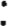 1 . Zamawiającemu przysługuje prawo do odstąpienia od umowy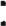 1) W razie wystąpienia istotnej zmiany okoliczności powodującej, że wykonanie umowy nie leży w interesie publicznym, czego nie można było przewidzieć w chwili zawarcia umowy; odstąpienie od umowy w tym wypadku może nastąpić w terminie miesiąca od powzięcia wiadomości o powyższych okolicznościach.2).Zostanie ogłoszona upadłość lub rozwiązanie firmy wykonawcy.3). Zostanie wydany nakaz zajęcia majątku wykonawcy.4). Wykonawca nie rozpoczął robót bez uzasadnionych przyczyn oraz nie kontynuuje ich pomimo wezwania zamawiającego złożonego na piśmie.5). Wykonawca przerwał realizację robót i przerwa trwa dłużej niż 1 miesiąc.Wykonawcy przysługuje prawo odstąpienia od umowy w szczególności, jeżeli Zamawiający odmawia bez uzasadnionej przyczyny odbioru robót lub odmawia protokołu odbioru.Odstąpienie od umowy powinno nastąpić w terminie 30 dni od dnia powzięcia informacji o podstawie do odstąpienia, powinno nastąpić w formie pisemnej pod rygorem nieważności takiego oświadczenia i powinno zawierać uzasadnienie.W wypadku odstąpienia od umowy wykonawcę oraz zamawiającego obciążają następujące obowiązki szczegółowe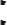 I).W terminie dni 7 od daty odstąpienia od umowy wykonawca przy udziale zamawiającego sporządzi szczegółowy protokół inwentaryzacji robót w toku wg stanu na dzień odstąpienia 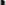 2).Wykonawca zabezpieczy przerwane roboty w zakresie obustronnie uzgodnionym na koszt tej strony, która odstąpiła od umowy.3). Wykonawca sporządzi wykaz tych materiałów konstrukcji lub urządzeń, które nie mogą być wykorzystane przez wykonawcę do realizacji innych robót nieobjętych niniejszą umową jeżeli odstąpienie od umowy nastąpiło z przyczyn niezależnych od niego.4).Wykonawca zgłosi do dokonania przez Zamawiającego odbioru robót przerwanych oraz robót zabezpieczających, jeżeli odstąpienie od umowy nastąpiło z przyczyn, za które wykonawca nie odpowiada.5).Zamawiający w razie odstąpienia od umowy z przyczyn, za które wykonawca nie odpowiada obowiązany jest do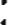 a) dokonania odbioru robót przerwanych oraz do zapłaty wynagrodzenia za roboty, które zostały wykonane do dnia odstąpienia,         b) przyjęcia od wykonawcy pod swój dozór terenu budowy.§ 14W razie powstania sporu na tle wykonania niniejszej umowy o wykonanie robót w sprawie zamówienia publicznego Wykonawca jest zobowiązany przede wszystkim do wyczerpania drogi postępowania reklamacyjnego.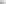 Reklamację wykonuje się poprzez skierowanie konkretnego roszczenia do Zamawiającego.Zamawiający ma obowiązek do pisemnego ustosunkowania się do zgłoszonego przez Wykonawcę roszczenia w terminie 21 dni od daty zgłoszenia roszczenia.W razie odmowy przez Zamawiającego uznania roszczenia Wykonawcy, względnie nie udzielenia odpowiedzi na roszczenie w terminie, o którym mowa w ust. 3 Wykonawca uprawniony jest do wystąpienia na drogę sadową.Właściwym do rozpoznania sporów wynikłych na tle realizacji niniejszej umowy jest sąd właściwy dla siedziby zamawiającego.§ 15Załączniki do umowy Integralną część umowy stanowią:Oferta Wykonawcy wraz z kosztorysem ofertowym.§ 16Obowiązek informacyjnyWykonawca oświadcza, że wobec Pełnomocnika Wykonawcy, osób fizycznych wskazanych w umowie, osób fizycznych zatrudnionych przez Wykonawcę na podstawie umowy o pracę przy realizacji niniejszej umowy, osób fizycznych działających w imieniu podmiotów trzecich udostępniających zasoby w ramach realizacji niniejszej umowy na podstawie art. 22a Pzp, osób fizycznych działających w imieniu podwykonawców realizujących część przedmiotu umowy lub innych osób fizycznych — wykonujących lub które będą wykonywać czynności związane z realizacją przedmiotowej umowy, wykonał obowiązki informacyjne wynikającez Rozporządzenia Parlamentu Europejskiego i Rady (UE) 2016/679 z dnia 27 kwietnia 2016 r. w sprawie ochrony osób fizycznych w związku z przetwarzaniem danych osobowych i w sprawie swobodnego przepływu takich danych oraz uchylenia dyrektywy 95/46/WE (ogólne rozporządzenie o ochronie danych — RODO Dz. Urz. UE. L Nr 119 str. 1).§ 17Postanowienia ogólneW sprawach nie uregulowanych niniejszą umową stosuje się przepisy Kodeksu Cywilnego, Prawo zamówień publicznych oraz w sprawach procesowych przepisy Kodeksu Postępowania Cywilnego.§ 18Postanowienia ogólneUmowę niniejszą sporządza się w trzech  jednobrzmiących egzemplarzach jeden egzemplarz dla Wykonawcy dwa dla Zamawiającego. ZAMAWIAJĄCY                                                                    WYKONAWCA....................................................                                      .......................................................KONTRASYGNATA SKARBNIKA GMINY ..............................................................................